RS Tera North Traveller Open & RS Feva open Meeting,11th & 12th May 2019SAILING INSTRUCTIONS 2019 - LLSC 1  	RULES 1.1  	The regatta will be governed by the rules as defined in the RYA Racing Rules of Sailing 2017-2020 (RRS). 1.2 	Racing rule(s) 40 and Appendix A 4.2 will be changed as follows: 40 is changed: Flag Y will not be flown, personal buoyancy must be worn at all times when afloat. Appendix A 4.2 is changed so that a boat that does not finish a race shall be scored the points for the finishing place one more than the number of boats starting the race. 2 	NOTICES TO COMPETITORS  	Notices to competitors will be posted on the official notice board(s) located in the club house. 3 	CHANGES TO SAILING INSTRUCTIONS  	Any change to the sailing instructions will be posted at least 30 minutes before the scheduled start of racing. 4  	SIGNALS MADE ASHORE 4.1 	Signals made ashore will be displayed from the race box.  4.2 	When flag AP is displayed and a “boat start” (see Section 7) is used, ‘1 minute’ is replaced with ‘not less than 20 minutes’ in the race signal AP. 4.3 	When flag “L” is displayed a change to the SI's has been posted. 5  	SCHEDULE OF RACES 5.1 	Date of racing: 11th & 12th May 2019	5.2 	Number of races: There will be 6 races scheduled.5.3	The competitors briefing will take place at 10.15am Saturday only.5.3 	The scheduled time of the warning signal for the first race is 10:55am on Saturday and 10:25am on Sunday. 5.4 	To alert boats that a race is due to start soon, the orange starting line flag will be displayed with multiple sound signals approximately 1 minute before the first warning signal.6 	CLASS FLAGS  	Class flags to be used will be: RS Feva; - Num Pennant 3, RS Tera Pro; - Yellow RS Tera, RS Tera Sport; - Blue RS Tera.7 	RACING AREAS   	Attachment A shows the location of the racing area.  It is intended that races will be started using a committee boat; designated a “Boat Start”.  An alternative will be to start using the fixed Club Line and this will be designated a “Line Start”. 8 	THE COURSES 8.1 	The diagram in Attachment A shows the approximate positions of the marks. In addition to the marks shown, temporary marks A and Y (orange pillar buoys) may be used in any location.  The course to be sailed will be displayed prior to the warning signal: on the committee boat for a boat start. in the window of the race control box for a line start.  	A Red background indicates marks to be rounded to Port and a Green background indicates marks to be rounded to Starboard.  The letter L in the course indicate the point at which the start/finish line must be crossed each lap.  The start/finish line is considered a gate for each lap of the course.  For a boat start, the gate is between the committee boat and a dan buoy carrying an orange flag.  For a line start, the gate is the start/finish line delimited by the inner and outer distance marks. 8.2 	Boats shall sail between the gate marks from the direction of the previous mark.  8.3 	Boats who do not pass through the gate will not be scored for that lap. 8.4 	Boats who fail to sail the correct course will be disqualified without a hearing. 8.5 	If flag “A” is displayed afloat, the RS Feva fleet will sail the lower course displayed on the committee boat, and all other fleets will sail the upper course displayed on the committee boat.8.6 	For a Line Start, if flag “A” is displayed ashore, the RS Feva fleet will sail a windward leeward course using the first and last marks of the course displayed in the race control box.9 	MARKS Marks 1, 3, 5, 7 and 9 will be yellow spherical buoys, 2, 4, 6, 8 and X will be yellow spherical buoys. Marks Y and A will be orange pillar buoys and may also have sponsor branding.  Y and A can be placed in any position on the lake. White Marks I, M & O may also be used .10 	AREAS THAT ARE OBSTRUCTIONS  	The Nature Reserve shown on Attachment A is designated as an obstruction (marked by a line of green buoys). A yellow mark near Mark 7 indicates the approximate position of an underwater obstruction which should be passed on the deepwater side.  11 	THE START 11.1   The warning signal will be given 3 minutes before the starting signal.RRS26 is amended to read as follows: Races shall be started by using the following signals. Times shall be taken from the visual signals; the absence of a sound signal shall be disregarded. Signal 	Flag and sound 	Mins prior to start 	Warning 	Class flag; 1 sound  		3 Preparatory 	P, I, or black flag; 1 sound 		2 One-minute 	Preparatory flag removed, 1 long sound 	1 Starting 	Class flag removed; 1 sound  		0 The warning signal for each succeeding Class shall be made with the starting signal of the preceding class. 11.2 	When a General Recall is signalled for any class, that Class will start after all other Classes. The First Substitute for this Recall will be removed at the preparatory signal for the next fleet start.  This amends RRS 29.2 (General Recall). The warning signal for a Class subject to a General Recall will be made with the starting signal for the last Class.11.3 	For a Recalled Black flag start, boats that were deemed to be BFD, will not be displayed and may restart as normal, but will be awarded a BFD in their results.  This amends RRS 30.4. It is requested that boats do not restart if it was clear that they were a premature starter. 11.4 	The starting line for a “boat start” will be between the staff displaying an orange flag on the committee boat and a dan buoy carrying an orange flag at the port end. 11.5 	The starting line for a “line start” will be between a transit formed by a black & white pole on shore and a pole with a yellow triangle mounted on the Race Control Box.  Inner and Outer distance ends of the line will be marked by two of the following three white marks Inner (I), Outer (O) and Middle (M).  The distance marks to be used for a “line start” will be displayed in front of any course set. 11.6 	Boats whose warning signal has not been made shall avoid the starting area. 11.7 	A boat starting later than 3 minutes after her starting signal will be scored Did Not Start without a hearing.  This changes rules A4/5. 12 	THE FINISH 12.1   The finishing line for a “boat start” will be between the staff on the committee boat showing a blue flag and a dan buoy carrying an orange flag at the port end. 12.2 	The finishing line for a “line start” will be a transit formed by the black and white pole on the shore and the pole showing yellow triangle mounted on the front of the Race Control Box. Inner and outer distance of the line will be bounded by white buoys I and O. If M is displayed at the end of the course board it shall act to restrict the length of the line by replacing either the inner or outer distance marker and shall be passed to the side indicated by the colour.12.3	A time limit of 75 minutes for the first boat to finish will be imposed.  If the leading boat finishes in this time, the time will be extended by a further 20 minutes.  Boats not finishing within this time limit will be scored in their observed positions on the course or last mark rounding position if recorded.12.4	The race committee will signal that the finish line will shortly be opened by displaying an “S” Flag on the main staff of the Committee Boat (or flashing light on the Race Control Box for “Line Start”) with two sound signals.  Once indicated, every boat subsequently completing their current lap will be finished (irrespective of the number of laps completed).  This modifies RRS “Race Signals” for the first finisher.   13 	PROTESTS AND REQUESTS FOR REDRESS 13.1  	Protest forms are available at the race control box. Protests shall be delivered there within the protest time limit.13.2 	For each class, the protest time limit is 30 minutes after the last boat has finished the last race of the day. The same time limit applies to protests by the race committee about incidents they observe in the racing area and to requests for redress. This changes rules 61.3 and 62.2. 13.3 	Notices will be posted within 15 minutes of the protest time limit to inform competitors of hearings in which they are parties or named as witnesses. Hearings will be held in the race control box. 13.4 	Notices of protests by the race committee will be posted to inform boats under rule 61.1(b). 13.5 	Competitors may request an advisory hearing (within the protest time limit, no protest form required).  If an advisory hearing is requested the protest time limit (if required) will be extended to 15 minutes after completion of the hearing.  The outcome of the advisory hearing can be as follows: No rule infringement found, no penalties required, no protest lodged. Parties agree to an exoneration penalty equal to 30% of the boats that started the affected race added to the finishing place (or a minimum of 3 places), but not worse than a DNF (as described in RRS 44.3 c). No resolution found, formal protest lodged. 14  	SCORING 14.1  The Low Point scoring system of Appendix A will apply. 14.2   1 race is required to be completed to constitute a series. 14.3    (a) 	When fewer than 4 races have been completed, a boat’s score will be the total of her race scores. When 4 or more races have been completed, a boat’s score will be the total of her best race scores with her worst race discarded. If fewer than 2 boats approach the starting are the race shall be void in the series.There will be no handicapping applied.15  	SAFETY REGULATIONS  	A boat that retires from the ace shat inform the race committee as soon as possible by signing the declaration sheet onshore. 16  	REPLACEMENT OF CREW OR EQUIPMENT   	Without approval of the sailing committee any substitution of helmsman will be considered as separate entries into the series. 17 	PRIZES	As a minimum, prizes will be awarded to the first 3 boats in each fleet.18 	DISCLAIMER OF LIABILITY  	Rule 4 of the Racing Rules of Sailing states: “The responsibility for a boat’s decision to participate in a race or to continue racing is hers alone.”Sailing is by its nature an unpredictable sport and therefore involves an element of risk. By taking part in the event, each competitor agrees and acknowledges that:a) They are aware of the inherent element of risk involved in the sport and accept responsibility for the exposure of themselves, their crew and their boat to such inherent risk whilst taking part in the event;b) They are responsible for the safety of themselves, their crew, their boat and their other property whether afloat or ashore;c) They accept responsibility for any injury, damage or loss to the extent caused by their own actions or omissions;d) Their boat is in good order, equipped to sail in the event and they are fit to participate;e) The provision of a race management team, patrol boats, umpires and other officials and volunteers by the organiser does not relieve them of their own responsibilities;f) The provision of patrol boat cover is limited to such assistance, particularly in extreme weather conditions, as can be practically provided in the circumstances.19 	INSURANCE  	Each participating boat shall be insured with valid third-party liability insurance with a minimum cover of £3,000,000 per event or the equivalent.  Appendix A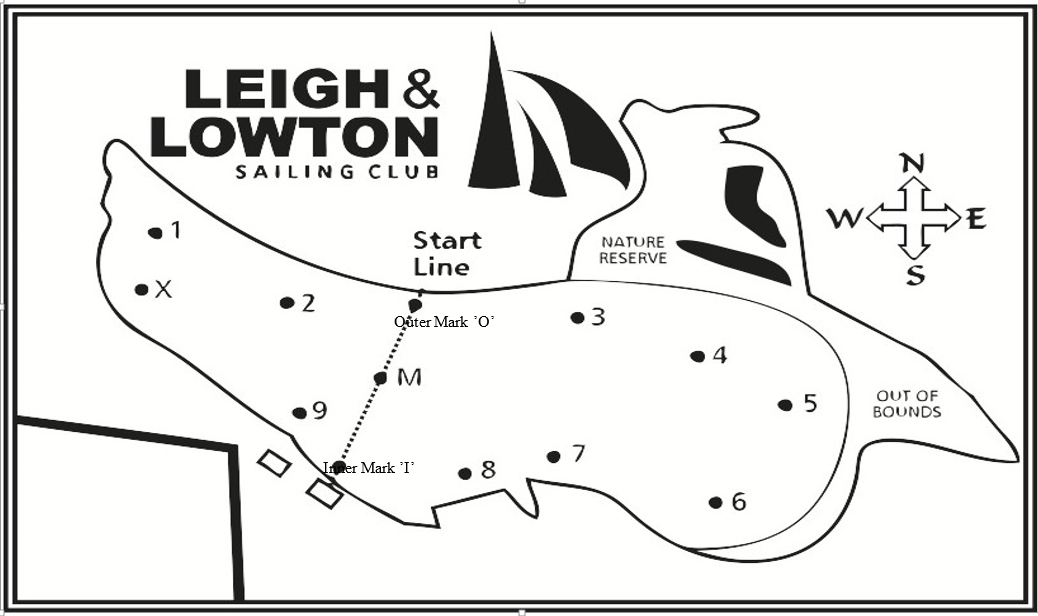 